 ОТКРЫТОЕ АКЦИОНЕРНОЕ ОБЩЕСТВО «УРАЛАЭРОГЕОДЕЗИЯ»(ОАО «УРАЛАЭРОГЕОДЕЗИЯ»)Отдел территориального планированияГенеральный план Махнёвского муниципального образованияприменительно к п.г.т. МахнёвоПоложения о территориальном планировании генерального плана Махневского муниципального образования применительно к п.г.т. МахневоПояснительная запискаТом 1Заказчик: Администрация Махневского муниципального образования(Муниципальный контракт №11/82 от 17.06.2011 г.)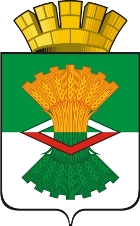 Екатеринбург 2013ОТКРЫТОЕ АКЦИОНЕРНОЕ ОБЩЕСТВО «УРАЛАЭРОГЕОДЕЗИЯ»(ОАО «УРАЛАЭРОГЕОДЕЗИЯ»)Отдел территориального планированияГенеральный план Махнёвского муниципального образованияприменительно к п.г.т. МахнёвоМатериалы по обоснованию проекта Генерального плана Махневского муниципального образования Свердловской области применительно к п.г.т. МахнёвоПояснительная запискаТом 1Заказчик: Администрация Махневского муниципального образования(Муниципальный контракт №11/82 от 17.06.2011 г.)И. о. начальника ОТП								И. С. УшкалоГлавный градостроитель отдела						С.И.СанокГлавный градостроитель проекта						С.В.ТокаревЕкатеринбург 2013СОДЕРЖАНИЕСОДЕРЖАНИЕ	2ОБЩАЯ ЧАСТЬ	2Список разработчиков	2Состав проекта	2Введение	21. КРАТКАЯ ХАРАКТЕРИСТИКА И СТРУКТУРНАЯ ОРГАНИЗАЦИЯ НАСЕЛЕННОГО ПУНКТА	22. ПЛАНИРУЕМЫЕ ФУНКЦИОНАЛЬНЫЕ ЗОНЫ НА ТЕРРИТОРИИ НАСЕЛЕННОГО ПУНКТА И ИХ ПАРАМЕТРЫ	23. РАЗМЕЩЕНИЕ ОБЪЕКТОВ МЕСТНОГО ЗНАЧЕНИЯ	2Планируемое размещение объектов жилой застройки	2Планируемое размещение объектов социального и культурно-бытового обслуживания          населения	2Планируемое размещение инвестиционных площадок	2Планируемое размещение промышленных и коммунально-складских площадок	2Планируемое размещение объектов инженерной инфраструктуры	2Планируемое размещение объектов транспортной инфраструктуры	2Планируемое размещение объектов утилизации и переработки бытовых отходов	2Планируемое размещение объектов инженерного благоустройства территории	24. ПЛАНИРУЕМОЕ РАЗМЕЩЕНИЕ ОБЪЕКТОВ ГОСУДАРСТВЕННОГО И РЕГИОНАЛЬНОГО ЗНАЧЕНИЯ	25. ПРЕДЛОЖЕНИЯ ПО ИЗМЕНЕНИЮ ГРАНИЦ НАСЕЛЕННОГО ПУНКТА	26. ОСНОВНЫЕ ТЕХНИКО-ЭКОНОМИЧЕСКИЕ ПОКАЗАТЕЛИ	2Общая частьСписок разработчиковСостав проектаВведениеГенеральный план Махнёвского муниципального образования применительно к поселку городского типа Махнёво разработан коллективом Отдела территориального планирования при Федеральном Государственном Унитарном Предприятии «Уралаэрогеодезия» на основании муниципального контракта №11/82 от 17 июня 2011 г. Проект разработан в соответствии с заданием на разработку градостроительной документации.В основу разработки проекта положены следующие программные документы:- Стратегия социально-экономического развития Махнёвского муниципального образования до 2020 года;- Программа социально-экономического развития Махнёвского муниципального образования на 2009-2011 годы;- Решение о внесении изменений в Программу социально-экономического развития Махнёвского муниципального образования на 2009-2011 годы от 27 мая 2010 года;- Решение о внесении изменений в Программу социально-экономического развития Махнёвского муниципального образования на 2009-2011 годы от 22 ноября 2010 года.В соответствии с Градостроительным Кодексом Российской Федерации, Генеральный план поселка городского типа является документацией по территориальному планированию и определяет назначение территорий поселка, исходя из совокупности социально-экономических, экологических и иных факторов, в целях обеспечения устойчивого развития территорий, развития инженерной, транспортной и социальной инфраструктур, учета интересов граждан и их объединений.Генеральный план гарантирует жителям поселка соблюдение их гражданских прав на комфортную, экологически безопасную среду обитания, дает четкие и определенные гарантии застройщикам и инвесторам в обеспечении информацией о потенциале и возможности использования каждого земельного участка и недвижимости, а также служит эффективным инструментом для администрации поселка в плане управления территорией.В числе основных задач разработки проекта рассмотрены следующие:определение долгосрочной стратегии и этапов градостроительного развития поселка на основе анализа исторических, экономических, экологических и градостроительных условий, исходя из численности населения, ресурсного потенциала территорий и рационального природопользования;повышения качества поселковой среды и обеспечение устойчивого развития;обеспечение экологической безопасности и повышение устойчивости природного комплекса поселка;обеспечение пространственной целостности, эстетической выразительности, гармоничности и многообразия поселковой среды;улучшения транспортной доступности объектов обслуживания, мест приложения труда и природных комплексов;улучшение жилищных условий, физического состояния и качества жилищного фонда;повышение надежности и безопасности функционирования инженерной и транспортной инфраструктуры поселка;повышение эффективности использования территории поселка.Одним из важных условий решения задач генерального плана является учет и развитие сложившихся индивидуальных особенностей и своеобразия планировочной структуры поселка городского типа Махнево.Проект генерального плана Махневского муниципального образования в отношении поселка городского типа Махнево выполнен в соответствии с требованиями:Градостроительного кодекса Российской Федерации от 29 декабря 2004 года N 190-ФЗ;Положения о согласовании проектов схем территориального планирования субъектов Российской Федерации и проектов документов территориального планирования муниципальных образований (Утверждено Постановлением Правительства Российской Федерации от 24 марта 2007 г. N 178);Методические рекомендации по разработке проектов генеральных планов поселений и городских округов (Утверждены Приказом Министерства регионального развития Российской Федерации, 2010 г.).При разработке Генерального плана учтены и использованы следующие нормативные материалы:- Нормативы градостроительного проектирования Свердловской области НГПСО 1-2009.66, утвержденные постановлением Правительства Свердловской области от 15.03.2010 г. № 380-ПП.- СП 42.13330.2011 Свод правил Градостроительство. Градостроительство. Планировка и застройка городских и сельских поселений  Актуализированная редакция СНиП 2.07.01-89*;- СНиП 11-04-2003 «Инструкция о порядке разработки, согласования, экспертизы и утверждения градостроительной документации»;- СНиП 2.04.02-84 «Водоснабжение. Наружные сети и сооружения»;- СНиП 2.04.03-85 «Канализация. Наружные сети и сооружения»;- СНиП 2.04.07-86 «Тепловые сети»;- СНиП 2.04.08-87 «Газоснабжение»;- СНиП 2.06.15-85 Инженерная защита территории от затопления и подтопления;- СНиП 2.01.01-82* Строительная климатология и геофизика;- СНиП 23-01-99 Строительная климатология;- СП 30-102-99 Планировка и застройка территорий малоэтажного жилищного строительства;- ВСН 59-88 «Электрооборудование жилых и общественных зданий. Нормы проектирования»;- РД 34.20.185-94 «Инструкция по проектированию городских электрических сетей»;- СанПиН 2.2.1/2.1.1.1200-03 «Санитарно-защитные зоны и санитарная классификация предприятий, сооружений и иных объектов».В проекте учтены следующие ранее разработанные материалы:- Схема территориального планирования Свердловской области, 2007год, Уралгражданпроект, утверждена постановлением Правительства Свердловской области от 31.08.2009 года №1000-ПП;Предложения генерального плана Махневского муниципального образования (ФГУП «Уралаэрогеодезия» отдел территориального планирования, 2011 год);При подготовке проекта генерального плана использовался планово-картографический материал М 1:2000, выполненный в 2011 году Удмуртским отделением ФГУП «Уралаэрогеодезия».Генеральный план разработан с проектными периодами:2020 г. – первая очередь строительства; 2030 г. – расчетный срок.1. Краткая характеристика и структурная организация населенного пунктаПоселок городского типа Махнёво – центр Махнёвского муниципального образования находится в 250 км от областного центра, города Екатеринбурга, и в 100 км от районного центра – города Алапаевска. Дорога асфальтирована.Историческая ценность населенного пунктаПоселок городского типа Махнево расположен на перекрестке трех исторически значимых дорог, в 70 км от Верхотурья. С запада на восток через поселок протекает река Тагил. В народе она получила название «Дорога Ермака». По центральной улице поселка проходит старый Верхотурский тракт – в начале XVII века главная дорога в Сибирь. С юга на север через поселок проходит Меркушинский тракт или «Тропа Симеона». Поселок Махнево – Тагильская слобода, – сыграл большую роль в деле освоения Урала и Сибири. Первое упоминание о ней в документах встречается в 1612 году. Известный уральский историк И.Я. Кривощеков назвал ее «аванпостом Верхотурья в Сибири».Особенности планировочной структурыОсобенностью планировочной структуры п.г.т. Махнево является ее расчлененность на две обособленные друг от друга части. Главной естественной планировочной осью, формирующей характер застройки и разделяющей ее на две части является река Тагил, протекающая в центральной части поселка. Сообщение между обособленными частями осуществляется по пешеходному подвесному мосту и по автомобильному мосту. В направлении с севера на юг характер застройки определяет вторая исторически сложившаяся ось, по которой проходил старый Меркушинский тракт.Наиболее развита на сегодняшний день южная часть поселка. Здесь сосредоточены основные объекты обслуживания и административный центр. Основные общественные здания расположены по ул. Победы и ул. Советской. Улица Советская является транзитной и проходит через всю территорию поселка.Жилая застройка представлена в основном индивидуальными жилыми домами, в южной части находятся несколько кварталов секционной застройки.Промышленные и сельскохозяйственные объекты расположены в основном недалеко от южной границы поселка, вне жилой застройки. Территория в этой части не имеет строго упорядоченной структуры. Здесь же находятся два садоводческих кооператива, часть территорий занята огородами.В северной части, у восточной границы поселка находятся два затопленных карьера, в которых раньше велась добыча песка. Территория в этой части имеет сложный рельеф и подлежит рекультивации. В северо-восточной части к границе поселка городского типа Махнево прилегает территория бывшего поселка леспромхоза. На сегодняшний день данная территория принадлежит к землям сельскохозяйственного назначения.В границах поселка имеется ряд инвестиционных площадок. Поселок имеет резервные территории для развития в существующих границах (в юго-восточной части и на территориях, подлежащих рекультивации на северо-востоке).2. Планируемые функциональные зоны на территории населенного пункта и их параметрыТерритория в границах поселка на расчетный срок составляет 1041,2 га.Проектный баланс территорий в соответствии с функциональными зонами, в которые объединены земли по требованиям Градостроительного кодекса РФ, приводится в таблице 1.Таблица 1Проектный баланс территории рабочего п.г.т. Махнево3. Размещение объектов местного значенияВ соответствии с требованиями Градостроительного Кодекса РФ основной целью разработки документов территориального планирования является – «обеспечение устойчивого развития территорий на основе территориального планирования и градостроительного зонирования», осуществляемое, в том числе, путём определения зон размещения объектов местного значения. Объекты местного значения, согласно Градостроительному Кодексу - объекты капитального строительства, иные объекты, территории, которые необходимы для осуществления органами местного самоуправления полномочий по вопросам местного значения и в пределах переданных государственных полномочий в соответствии с федеральными законами, законом субъекта Российской Федерации, уставами муниципальных образований и оказывают существенное влияние на социально-экономическое развитие муниципальных районов, поселений, городских округов. К объектам местного значения, в соответствии с Градостроительным Кодексом относятся: объекты электро-, тепло-, газо- и водоснабжения населения, водоотведение; автомобильные дороги местного значения; физической культуры и массового спорта, образования, здравоохранения.Планируемое размещение объектов жилой застройкиС целью улучшения жилищной ситуации и для достижения устойчивого развития населенного пункта проектом предлагается развитие жилых территорий в границах населенного пункта, включающих в себя несколько видов жилых домов с разной степенью благоустройства.Первая очередь реализации генерального плана- строительство одиннадцати 3-х этажных, 12-квартирных жилых домов в южной части поселка, кварталы ограниченные улицами Плюхина, ул. 70 лет Октября, Улицей 27, ул. Энергетиков;- строительство 172 индивидуальных домов в кварталах, ограниченных ул. Советская, Улицей 17, Улицей 13, Улицей 23;- строительство 11 индивидуальных домов в квартале, ограниченном, улицами Энергетиков, ул. Стадионная, ул. Южная.Расчетный срок реализации генерального плана- строительство 6 блокированных двухквартирных домов в южной части поселка по ул. Энергетиков, в границах ул. Стадионная и ул. Плюхина;- строительство 6 блокированных двухквартирных домов в южной части поселка по улице 27;- строительство 10 блокированных двухквартирных домов по ул. Гагарина;- строительство 14 индивидуальных домов вдоль Улицы 1 и Улицы Строителей;- строительство 11 индивидуальных домов в квартале, ограниченном Улицей 1, Улицей 10;- строительство 6 индивидуальных домов вдоль улицы 8 Марта в границах улиц Октябрьской и Улицы 5;- строительство 8 индивидуальных домов в кварталах ограниченных улицами 8 Марта, ул. Садовая, Улицей 1, ул. Первомайская.- строительство 16 индивидуальных домов в кварталах, ограниченных Улицей 13, Улицей 23, Улицей 25, Улицей 22;- строительство 9 индивидуальных домов вдоль Улицы 4.Общее количество предлагаемых к размещению домов:- секционных- 11;- блокированных-22;- индивидуальных- 246.Планируемое размещение объектов социального и культурно-бытового обслуживания населенияРасчет потребности в учреждениях обслуживания выполнен с учетом рекомендаций СП 42.13330.2011 (Градостроительство. Планировка и застройка городских и сельских поселений) и Нормативов градостроительного проектирования Свердловской области (НГПСО 1-2009.66).Первая очередь реализации генерального плана- размещение детского дошкольного учреждения на 35 мест в новом проектируемом районе в правобережной части поселка, вдоль берега реки Тагил, в квартале, ограниченном ул. Набережная, Улицей 19, Улицей 15, Улицей 20.- размещение школы на 170 мест в левобережной части поселка по ул. Профсоюзная;- размещение клуба вместимостью 145 мест на пересечении ул. Советской и ул. Энергетиков;- размещение объекта общественного питания на 25 мест на пересечении ул. Советской и ул. Энергетиков;- размещение объекта общественного питания на 30 мест на пересечении ул. Казанская и Улицы 5;- размещение гостиницы на 40 мест в северной части поселка по ул. Малая;- размещение объекта бытового обслуживания на 8 мест на пересечении ул. Гагарина и ул. Плюхина;- размещение объекта бытового обслуживания на пересечении ул. Энергетиков и ул. Плюхина на 4 места;- размещение объекта бытового обслуживания на пересечении Улицы 1 и Улицы 4 на 4 места;Расчетный срок реализации генерального плана- размещение спортивного объекта на завершении Улицы 15;- размещение объекта комплексной общественной застройки на завершении Улицы 15;-размещение объекта комплексной общественной застройки в проектируемом квартале, ограниченном Улицей 22, Улицей 24, Улицей 13, Улицей 23.Таблица 2Расчет потребности в учреждениях обслуживания социально-гарантированного минимума на расчетный срокВ проекте даны учреждения обслуживания социально-гарантированного минимума. В условиях рыночных отношений возможно размещение дополнительных объектов обслуживания в зависимости от спроса населения и привлечения инвестиций.Планируемое размещение инвестиционных площадокПервая очередь реализации генерального плана- строительство храмового комплекса в Тагильской слободе, куда будут включены храмовые постройки и туристко-гостиничный комплекс, ул. Советская, в 500 метрах на юго-запад от ориентира дом 1;- строительство детского сада - по ул. Гагарина, 47а; здание рассчитано на 135 мест;- строительство здания Администрации, место, отводимое под застройку, находится в центральной части п.г.т. Махнёво, примерно в 15 (пятнадцати) метрах на юго-запад от ориентира - жилой дом, расположенный за границами участка. Адрес ориентира - улица Победы, 38, здание выполняется из кирпича, длина 53,69 м, ширина 21,0 м, высота 10,670 м, площадь 1497,26 кв.м, 2 этажа, высота этажа 3,3 м;- 3 (три) гостевых дома семейного типа в п.г.т. Махнёво; 15-20 мест размещения;- строительство поселковой библиотеки; новое строительство здания поселковой библиотеки, в которой будут располагаться Махнёвская взрослая и детская библиотеки;- выделена дополнительная инвестиционная площадка для размещения объектов обслуживания туристического потока в левобережной части, после переезда через р. Тагил.Планируемое размещение промышленных и коммунально-складских площадокПеречень промышленных площадок сохраняемых и подлежащих реконструкции:- ДРСУ, Советская, дом 1"Б"- проектом предлагается разработка проекта СЗЗ и соответствующая реконструкция площадки;- промышленная площадка по ул. Советская, в 400 метрах на юго-запад от ориентира дом 2а - разработка проекта СЗЗ, установление класса вредности не выше V;- промышленная площадка по ул. Энергетиков, дом 4- при сохранении действующей радиорелейной станции предлагается разработка проекта СЗЗ в границах площадки;- пилорама по ул. Энергетиков,  1А корпус 1- сохраняется;- пилорама по ул. Гагарина, в 350 метрах на юг от ориентира жилой дом 81- площадка сохраняется, возможна разработка проекта СЗЗ, реконструкция площадки с учетом садоводческого кооператива с южной стороны от площадки;- реконструкция площадки МТМ (продолжение пер. П. Морозова), размещение производства не выше V класса вредности.- пекарня, пер. Плюхина, дом 4, размещение площадки сохраняется, возможен вынос на вновь проектируемые промышленные территории в южной части поселка;- кондитерский цех, ул. Гагарина, дом 57 А- в назначаемую СЗЗ попадает жилая застройка, возможен вынос на вновь проектируемые промышленные территории в южной части поселка.Первая очередь реализации генерального плана- реконструкция площадки МТМ (продолжение пер. П. Морозова), размещение производства не выше V класса вредности.- Площадка №1 – размещается в юго-западной части, по ул. Советская, возможно размещение промышленных объектов не выше V класса вредности;- Площадка №2 – размещается в юго-восточной части, вдоль пер. П. Морозова, возможно размещение промышленных объектов не выше V класса вредности;- Площадка №3 – размещается по ул. Энергетиков; возможно размещение объектов не выше V вредности;- Площадка №4 – размещается на пересечении Улицы 28 и ул. Энергетиков, возможно размещение объектов не выше V вредности;- Площадка №5 – размещается в юго-восточной части поселка, вдоль пер. П. Морозова, возможно размещение объектов не выше V вредности;- реконструкция площадки коммунально-складской зоны при въезде в поселок, по ул. Советской, размещение коммунально-складских объектов не выше V класса вредности;- реконструкция площадки коммунально-складской зоны в границах ул. Энергетиков, ул. Южной  и ул. 70 лет Октября; размещение коммунально-складских объектов не выше V класса вредности;-  на выезде из поселка в левобережной части, по пер. Тагильскому; размещение коммунально-складских объектов не выше V класса вредности.Расчетный срок реализации генерального плана- проектируемые КСЗ №1 и КСЗ №2 на выезде из поселка в южной части, по Улице 29; размещение коммунально-складских объектов не выше V класса вредности;- Площадка №6 – размещается в южной части поселка, на пересечении Улицы 28-Улицы 29, возможно размещение объектов не выше V вредности.Планируемое размещение объектов инженерной инфраструктурыВодоснабжениеПроектное водопотребление определено – 905,34 м3/сутки. Для 100% обеспечения потребителей поселка централизованной системой водоснабжения предусмотрены следующие мероприятия:Первая очередь реализации генерального плана:- тампонирование существующих подземных источников, для которых не соблюдены требования зон санитарной охраны СанПиН 2.4.1110-02 «Зоны санитарной охраны источников водоснабжения и водопроводов питьевого значения»;- установка станций водоподготовки на сети сохраняемых скважин;- установка резервуаров с неприкосновенным запасом воды (объем резервуаров 440 м3);- прокладка перспективных трубопроводов в существующей застройке с подключением существующих объектов (жилые дома, объекты соцкультбыта, промплощадки) к централизованной сети;- прокладка проектной водопроводной сети для обеспечения проектируемой индивидуальной жилой застройки. Проектируемую водопроводную сеть подключить к существующей;- полная замена трубопроводов, исчерпавших свой ресурс, с прокладкой в прежних или новых траншеях в границах красных линий;- реконструкция существующих смотровых колодцев;- реконструкция водоводов от скважин, обеспечивающих водоснабжением поселок;- замена существующих разводок к жилым домам.Расчетный срок реализации генерального плана- прокладка трубопроводов в застройку 2 очереди строительства (2030г.) с ее подключением к сети водоснабжения.ВодоотведениеОбъем бытовых стоков на расчетный срок определен – 799,10 м3/сутки.Для обеспечения существующей и проектной застройки на расчетный срок централизованной системой отвода бытовых стоков на 100% необходимо проведение следующих мероприятий:На 1 очередь реализации генерального плана:- строительство очистных сооружений (производительности 150 и 650 м3/сут);- прокладка хозяйственно-бытовых коллекторов от существующей и застройки 1 очереди строительства;- подключение застройки, не оборудованной системой централизованного отвода бытовых стоков;- ликвидация существующих выгребных ям и надворных уборных;- реконструкция и перекладка существующих сетей хозяйственно-бытовой канализации с заменой труб на полиэтиленовые соответствующего диаметра;- капитальный ремонт существующих насосных станций перекачки (КНС) с заменой приемных резервуаров и установкой нового оборудования.На расчетный срок:- прокладка системы самотечных и напорных коллекторов для отвода бытовых стоков от застройки, предусмотренной настоящим проектом на расчетный срок с ее подключением к сети.ТеплоснабжениеОбщее теплопотребление поселка определено:на 1 очередь (2020г.) – 9,82 Гкал/час;на расчетный срок (2030г.) – 10,86 Гкал/час.Расчетный срок реализации генерального планаМероприятия по организации теплоснабжения п.г.т. Махнево:- сохранение сложившихся систем отопления. Централизованная система теплоснабжения для отопления многоэтажной жилой застройки и объектов соцкультбыта;- отопление индивидуальной застройки и объектов соцкультбыта, удаленных от источников централизованного теплоснабжения, от индивидуальных газовых источников теплоснабжения;- перевод существующих теплоснабжающих установок на газ. - проведение мероприятий по энергосбережению для существующей и проектируемой сети теплоснабжения: теплоизоляция трубопроводов; установка автономных котельных с диспетчеризацией показаний о работе оборудования; установка автоматических терморегуляторовГазоснабжениеПроектное газопотребление поселка определено на расчётный срок (2030 г.) – 2850,30 м3/час.Первая очередь реализации генерального планаМероприятия по организации газоснабжения п.г.т. Махнево:- прокладка системы газопроводов высокого давления (для подачи газа к регуляторным пунктам, откуда после понижения давления газ подается в дома).Расчетный срок реализации генерального планаМероприятия по организации газоснабжения п.г.т. Махнево:- оборудование существующей и новой проектируемой жилой застройки газовыми плитами, водонагревателями и отопительными установками, работающими на газе.- замена отопительного оборудования работающего на твердом топливе, на газовые источники.ЭлектроснабжениеПроектное электропотребление поселка определено: На 1 очередь строительства (2020 г.) – 0,97 МВт;На расчётный срок (2030 г.) – 1,09 МВт.Для электрификации застройки поселка с учетом перспективного населения проектом предложены следующие мероприятия:Первая очередь реализации генерального плана- установка трансформаторных пунктов (ТП) с прокладкой кабеля 10 кВ в проектной застройке 1 очереди строительства  для её электрификации; - подключение проектной секционной жилой застройки и объектов культурно-бытового назначения, определенных на 1 очередь реализации генерального плана, к существующей сети электроснабжения низкого напряжения 0,4 кВ.Расчетный срок реализации генерального плана- установка трансформаторных пунктов и прокладка кабельных линий 10 кВ в проектной застройке 2 очереди строительства;- подключение проектной застройки, строительство которой запланировано на расчетный срок, к существующей сети электроснабжения низкого напряжения 0,4 кВ.СвязьНормативное количество телефонных номеров для п.г.т. Махнево на I очередь и расчетный срок 1460.Мероприятия на расчетный срок:- расширение автоматической телефонной станции. Емкость модернизированной АТС на расчетный срок должна составить 1400 номеров.Планируемое размещение объектов транспортной инфраструктурыПредполагаемое проектом развитие зоны транспортной инфраструктуры обусловлено развитием улично-дорожной сети поселка, в частности за счет строительства улиц и дорог с твердым покрытием (с 38,23 км до 51,72 км). Проектом генерального плана предлагается создание целостной и открытой функционально-планировочной структуры поселка. Решение этой задачи во многом будет  обусловлено формированием развитой и дифференцированной улично-дорожной поселковой сети.Улично-дорожная сетьСхемой территориального планирования Свердловской области предусмотрено строительство автомобильной дороги регионального значения «Махнево - Восточный» для вывода транзитного транспорта за пределы населенного пункта. В связи с этим, ожидается снижение интенсивности на центральной улице поселка – улице Советская, а также на подъездах к поселку. Вывод транзитного транспорта положительно скажется на уровне безопасности, как движения транспорта, так и пешеходных передвижений.Проектная классификация улично-дорожной сети основана на исторически сложившейся структуре поселковых улиц и дорог. Проектом предложено сохранение, расширение и спрямление основных направлений.Для главных улиц поселка: Советская, Победы (от Советской до Рабочей), Казанская, Октябрьская, Таежная – для обеспечения дальнейшего полноценного развития объектов инженерной инфраструктуры – предусмотрено максимальное расширение коридоров в красных линиях. Проектируемые красные линии прокладываются вплотную к существующей линии застройки. На отдельных участках предложено уточнение границ либо изъятие (выкуп) частей земельных участков для расширения улиц.Вновь устраиваемые участки улиц предусмотрены в проектируемых районах индивидуальной застройки в восточной части на берегах р. Тагил и в северной части.Общая протяженность проектируемых улиц: 13,49 км.Общественный транспортПроектом предлагается сохранение действующей системы общественного транспорта, состоящей из междугородних автобусных маршрутов и регулярно следующих электропоездов.В организации внутрипоселкового общественного транспорта необходимость отсутствует.Сооружения и устройства для хранения транспортных средствХранение личного автотранспорта жителями индивидуальной застройки осуществляется на приусадебных участках. Население многоквартирных домов и секционной застройки проживает в пределах нормативной доступности до мест постоянного хранения транспортных средств (придомовые парковки, стоянки). В сооружении автостоянок и паркингов необходимость отсутствует.Существующие и планируемые параметры транспортной инфраструктуры поселка приведены в таблице 3.Таблица 3Основные параметры транспортной инфраструктуры п.г.т. МахневоПланируемое размещение объектов утилизации и переработки бытовых отходовПервая очередь реализации генерального плана	- Открытие новой площадки для компостирования твердых бытовых отходов расположена в 2 километрах на северо-восток от северной границы п.г.т. Махнево;- Рекультивация свалки расположенной в 1 километре южнее границы п.г.т. Махнево;- Создание снегосвалки рядом с площадкой компостирования твердых бытовых отходов расположенной в 2 километрах на северо-восток от северной границы п.г.т. Махнево.Расчетный срок реализации генерального плана- создание систем раздельного сбора отходов, обеспечивающих снижение количества отходов, требующих захороненияПланируемое размещение объектов инженерного благоустройства территорииРасчетный срок реализации генерального планаВ соответствии с требованиями действующих санитарных правил и норм, СНиП, раздел «Инженерная подготовка территории и вертикальная планировка», была разработана схема поверхностного водоотвода, которая включает следующие мероприятия:-	вертикальная планировка;-	поверхностный водоотвод.Наряду с мероприятиями по подготовке территории к новому строительству настоящим проектом предусмотрено:- укрепление берегов и благоустройство береговых полос;- рекультивация и благоустройство нарушенных территорий4. Планируемое размещение объектов государственного и регионального значенияПо территории поселка в восточной части проходит проектируемые автодороги:- Махнево - Восточный» в пределах МО протяженностью 23,03 км;- «Болотовское - Восточный» (согласно СТП Свердловской области) в пределах МО протяженностью 6,63 км;5. Предложения по изменению границ населенного пунктаПлощадь территории поселка городского типа Махнева на расчетный срок составляет 1038 га. Координаты границы поселка в системе координат СК-63 приведены в таблице 4.Проектом предлагается включение в границы поселка городского типа Махнево следующих участков:- участок ограниченный точками 155-175 -  поселок Леспромхоза, площадь участка составляет 63,2 га;-участок, ограниченный точками 329-332;- участок, ограниченный точками 346-354, включение в границы населенного пункта жилых домов, расположенных на землях сельскохозяйственного использования;- участок, ограниченный точками 7-9.Схема проектируемых границ и включаемых участков приведена на рисунке1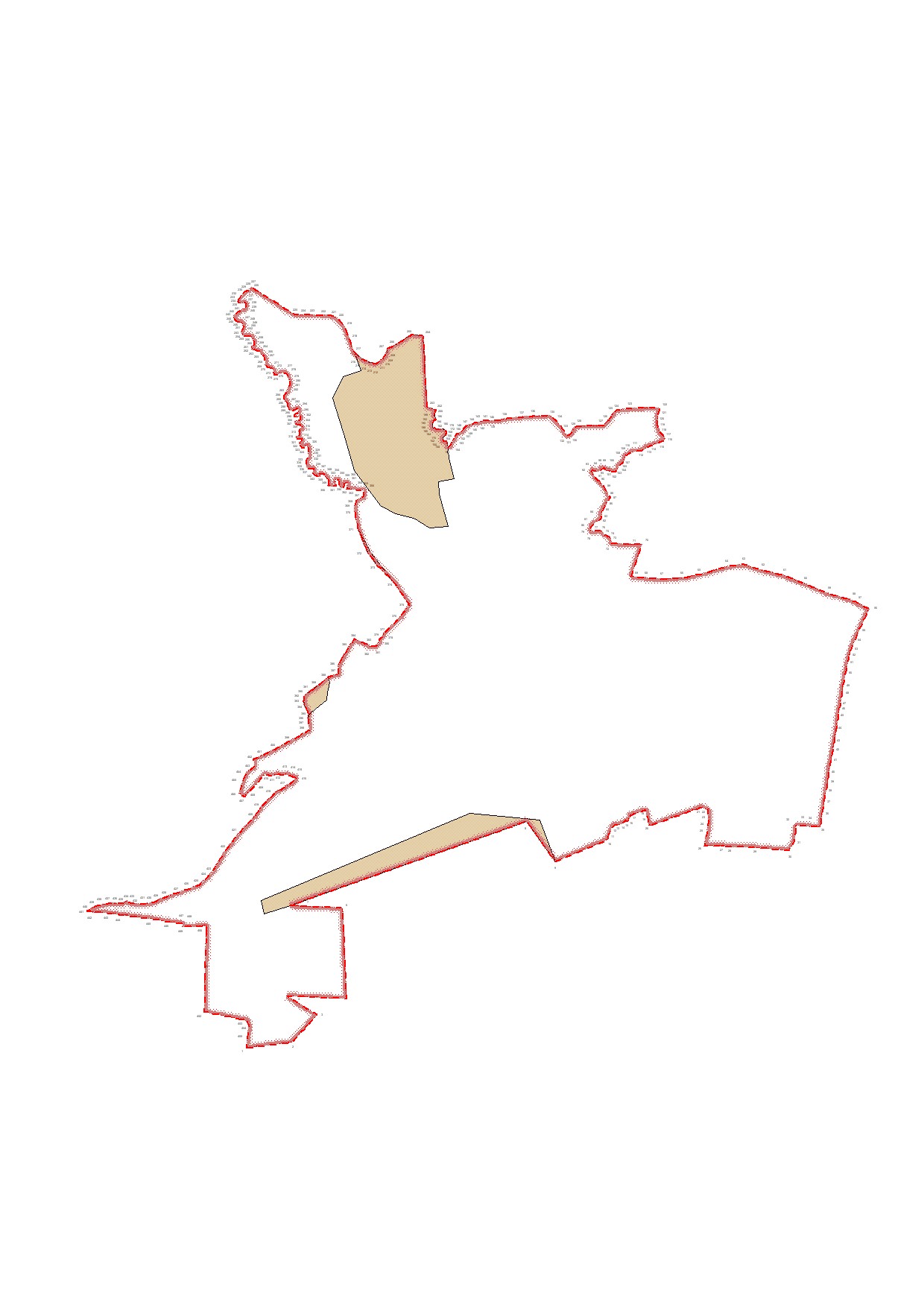 Рисунок 1 Участки, включаемые в границы п.г.т. Махнево6. Основные технико-экономические показателиОсновные технико-экономические показатели приведены в таблице 5.Таблица 5Технико-экономические показателиРаздел проектаДолжностьФамилияПодписьРуководители проектаИ.о. начальника отделаИ.С. УшкалоРуководители проектаГл. градостроитель отделаС.И. СанокРуководители проектаГл. градостроитель проектаС.В. ТокаревАрхитектурно-планировочная частьВедущий специалист, градостроитель II категорииО.С. ГордейчукАрхитектурно-планировочная частьВедущий градостроительЛ.А. БанниковаАрхитектурно-планировочная частьТехникА. В. ЗуеваАрхитектурно-планировочная частьТехник А.Б. МордашкинаТранспортная инфраструктураИнженер II категорииМ.О. КатькалоИнженерные сетиИнженер I категорииЛ.Р. ЦойИнженерные сетиИнженер II категорииЕ.О. ГепперОхрана окружающей средыИнженер-экологЕ.А. ПоповаТехнико-экономическое обоснованиеИнженер-экономист, архитектор III категорииА.С. Лесная№НаименованиеМасштабКол-во листовГрифИнв номер123456Утверждаемая частьУтверждаемая частьУтверждаемая частьУтверждаемая частьУтверждаемая часть1Генеральный план Махнёвского муниципального образования применительно к п.г.т. Махнёво. Положения о территориальном планировании генерального плана Махневского муниципального образования Свердловской области применительно к п.г.т. Махнёво. Пояснительная записка. Том 1-32НС180/2022Карта функционального зонирования территории п.г.т. МахневоМ 1:5 0001ДСП180/2032Карта границы п.г.т. МахневоМ1:150001ДСП180/2033Карта развития объектов и сетей инженерно-технического обеспечения на территории п.г.т. Махнево.Схема водоснабжения и водоотведенияМ1:5 0001ДСП180/2044Карта развития объектов и сетей инженерно-технического обеспечения на территории п.г.т. Махнево. Схема электроснабжения.М1:5 0001ДСП180/2055Карта размещения объектов капитального строительства транспортной инфраструктуры на территории п.г.т. Махнево.М 1:5 0001ДСП180/2066Карта размещения объектов капитального строительства социальной сферы и производственного назначения на территории п.г.т. Махнево.М 1:5 0001ДСП180/207Материалы по обоснованиюМатериалы по обоснованиюМатериалы по обоснованиюМатериалы по обоснованиюМатериалы по обоснованию7Генеральный план Махнёвского муниципального образования применительно к п.г.т. Махнёво. Материалы по обоснованию проекта Генерального плана Махневского муниципального образования Свердловской области применительно к п.г.т. Махнёво. Пояснительная записка. Том 2-136ДСП180/2088Карта современного состояния и использования территории п.г.т. МахневоМ 1:5 0001ДСП180/2098Карта комплексной оценки территории п.г.т. МахневоМ 1:5 0001ДСП180/2099Карта ограничений использования территории п.г.т. МахневоМ 1:5 0001ДСП180/21010Карта генерального плана п.г.т. МахневоМ 1:5 0001ДСП180/211Наименование территорийПлощадь,га% ко всейтерриториим2 на 1человекаОбщая площадь населенного пункта1041,21003069,6в том числе:1.1. Жилые зоны240,223,1708,1из них:из них:из них:из них:-индивидуальная усадебная жилая застройка с приусадебными земельными участками213,320,5628,8-застройка многоквартирными (блокированными) жилыми домами с участками15,91,546,9- малоэтажная секционная застройка (2-3 эт.)11,01,132,41.2 Общественно-деловые зоны31,23,092,0из них:- комплексная общественно- деловая зона20,72,061,0- зона учебных заведений7,00,720,6- зона объектов спортивного назначения2,10,26,2- зона объектов здравоохранения1,40,14,21.3. Производственные и    коммунально-складские зоны24,72,472,8из них:из них:из них:из них:-зона производственных объектов9,40,927,7 -зона коммунально-складских объектов15,31,545,11.4. Зоны инженерной и транспортной инфраструктур14,21,441,9из них:из них:из них:из них:- зона объектов инженерной инфраструктуры1,20,13,6- зона объектов транспортной инфраструктуры13,01,338,31.5. Рекреационные зоны280,226,8826,1из них:из них:из них:из них:-озеленение общего пользования (скверы, бульвары, парки)191,118,4563,4-зона особо охраняемых природных территорий----территории учреждений отдыха17,41,751,3-водные объекты71,76,7211,41.6. Зоны сельскохозяйственного использования39,73,8117,0из них:из них:из них:из них:- огороды20,01,959,0-коллективные сады15,11,544,5-сенокосы и пастбища, луга---- объекты сельскохозяйственного назначения4,60,413,51.7. зоны специального назначения11,61,134,2- кладбища11,61,134,21.8. иные зоны281,727,1830,5- озеленение прочих территорий184,017,7542,5- озеленение санитарно-защитное97,79,4288,02.0. Из общей площади земель населённого пункта территории общего пользования117,711,3347,0из них:из них:из них:из них:-площади, улицы, проезды, дороги117,711,3347,0Наименование услугна 1 очередь 2020 г.(3392 чел.)Размещение в п.г.т. Махневона расчетный срок 2030 г. (3392 чел.)Размещение в п.г.т. МахневоДошкольные учреждения и учреждения для детей дошкольного и младшего школьного возраста (50 мест на 1 тыс.чел) (мест)+163Строительство нового здания ДДУ на 135 мест по ул. Гагарина, 47аСтроительство нового здания ДДУ на 35 мест в новом районе-Общеобразовательные учреждения(112 мест на 1 тыс.чел)+131Строительство нового здания на 170 мест по ул. Профсоюзная-Учебные заведения профессионального образования (ед/мест)-Обслуживание в п.г.т. Махнево и других поселениях в зоне влияния-Обслуживание в п.г.т. Махнево и других поселениях в зоне влиянияДетские дома (от 4 до 17 лет) (ед/мест) 3 места на 1 тыс.чел+2Обслуживание детскими домами-интернатами в г. Алапаевск-Обслуживание детскими домами-интернатами в г. АлапаевскКлубы, дома культуры(100 мест на 1 тыс.чел)+139Строительство нового здания на 145 мест на пересечении ул. Советская и ул. Энергетиков -Библиотека (1 учреждение на 17 тыс. чел)-Пристрой к существующему зданию ДК-Объекты спорта (кв.м)---Размещение спортивного объекта на Улицы 15Количество объектов общественного питания  (31 место на 1 тыс.чел.)+50Строительство кафе на 25 мест на пересечении ул. Советская и ул. ЭнергетиковСтроительство кафе на 30 мест на пересечении ул. Казанская и Улицы 5-Дома-интернаты общего типа и пансионаты для лиц старшего возраста (с 60 лет)+26Обслуживание происходит в г. Алапаевск-Обслуживание происходит в г. АлапаевскОтделения и филиалы сберегательного банкаРоссии (ед/операц. место)(1 операционное место (окно) на 1-2 тыс. чел.)+1Расширение существующего филиала до 2 операционных окон-Гостиница (3 места на 1 тыс.чел)+4Строительство гостиницы на 40 мест по ул. Малая-Объектов бытового обслуживания(4 рабоч. мест на 1 тыс.чел)+1Размещение объекта на 8 мест на пересечении ул. Гагарина и ул. Плюхина;Размещение объекта на пересечении ул. Энергетиков и ул. Плюхина на 4 места;Размещение объекта на пересечении Улицы 1 и Улицы 4 на 4 места-№НаименованиеСуществ.положениеРасчетный срокЗа расчетный срок1Протяжённость улично-дорожной сети всего, км38,2351,7257,881в том числе:- поселковая дорога, км- главная улица, км- улицы в жилой застройке, км-8,5829,65-8,5843,14-8,5849,301в том числе:- основные, км:- второстепенные, км17,9311,7226,7816,3628,7420,563Плотность улично-дорожной сети, км/км24,054,985,58Плотность основной улично-дорожной сети, км/км22,813,413,6016468833,842420106,8126468871,092420414,4036469058,842420587,0946469187,052420380,3556469168,522420787,4566469786,172420761,2076469805,032420402,2886470378,202422015,3396470104,022422208,79106470254,922422570,98116470280,292422573,54126470326,192422592,58136470350,872422610,67146470357,522422652,05156470379,972422688,46166470379,152422706,83176470418,102422722,73186470456,022422825,00196470401,472422839,17206470346,832422853,47216470474,122423204,67226470456,432423252,03236470408,052423256,96246470361,412423254,88256470309,352423246,89266470211,812423226,95276470210,182423350,81286470205,662423404,43296470198,862423580,46306470180,072423804,51316470245,142423842,72326470349,232423852,74336470344,532423918,42346470343,342423935,09356470337,882424015,63366470437,552424031,86376470529,712424047,50386470603,142424058,76396470668,122424070,01406470734,672424078,75416470815,902424094,38426470884,012424106,56436470940,252424115,63446471026,082424129,66456471116,682424143,40466471160,422424150,59476471194,162424155,59486471261,342424166,52496471306,952424174,34506471396,312424191,21516471474,412424206,53526471520,962424219,02536471565,642424233,40546471622,822424256,84556471690,612424286,00566471826,932424349,97576471873,812424256,28586471890,682424222,54596471936,302424057,45606472004,152423901,85616472058,712423758,40626472093,872423605,59636472130,012423493,90646472116,252423389,89656472066,252423209,19666472037,872423083,29676472030,252422937,06686472038,252422821,28696472048,002422729,65706472267,212422800,35716472264,932422756,33726472272,772422596,64736472301,422422589,42746472318,892422578,87756472339,032422540,11766472359,572422524,04776472357,042422485,68786472353,992422458,63796472368,512422450,78806472394,992422460,46816472412,482422481,07826472440,462422520,56836472458,592422527,04846472482,742422525,28856472513,282422539,40866472554,612422565,32876472586,292422585,15886472601,682422573,80896472654,602422546,42906472706,122422502,68916472718,902422486,26926472770,532422456,00936472772,112422468,10946472761,632422496,67956472763,912422508,81966472772,602422520,52976472779,512422524,38986472781,992422532,27996472783,722422540,851006472772,302422558,751016472765,602422581,831026472761,012422605,701036472765,812422625,031046472778,162422634,081056472793,482422639,721066472811,352422651,851076472828,142422672,431086472868,462422689,111096472890,982422724,101106472896,552422742,051116472902,012422778,411126472903,212422799,021136472925,852422831,171146472937,512422855,771156472961,462422922,001166472983,852422959,821176473009,952422946,111186473034,412422921,711196473076,742422909,441206473117,962422906,321216473155,862422913,681226473198,602422924,091236473193,622422718,501246473179,902422629,361256473172,792422614,171266473111,652422571,781276473077,002422539,071286473071,842422353,311296473065,942422342,421306473021,182422314,221316473012,462422303,211326473011,012422288,261336473051,042422263,851346473109,152422215,461356473145,092422171,741366473138,942422056,041376473136,412421985,811386473123,472421879,011396473107,682421772,781406473110,022421764,041416473113,012421728,761426473104,762421707,141436473101,442421686,461446473094,282421656,401456473086,952421646,151466473084,862421645,361476473074,872421599,591486473061,942421587,671496473039,712421578,181506473031,272421564,711516473019,492421535,141526473010,232421528,711536472981,162421517,491546472939,832421491,571556472922,642421481,151566472967,622421471,461576472966,902421468,241586472966,972421466,541596472967,132421462,581606472967,522421458,941616472969,382421454,061626472972,152421449,701636472975,662421447,081646472977,052421446,441656472983,102421445,611666472988,532421445,451676472994,032421445,841686472997,752421447,621696473000,392421449,401706473004,652421454,111716473012,292421462,481726473019,722421465,741736473025,672421467,441746473029,872421468,131756473033,772421467,811766473039,772421464,301776473048,252421455,861786473050,842421450,381796473052,202421445,051806473052,312421441,301816473050,422421432,271826473047,292421414,651836473047,232421410,051846473048,262421403,771856473057,562421387,901866473062,082421379,111876473068,202421373,621886473075,842421371,331896473082,812421370,841906473089,942421371,571916473096,922421373,581926473108,592421385,071936473111,022421388,041946473115,032421392,991956473119,102421395,601966473122,952421395,271976473130,462421392,041986473139,992421387,621996473145,092421386,672006473155,152421387,482016473174,652421390,882026473184,122421396,622036473201,332421338,572046473690,802421309,002056473692,902421226,202066473630,192421125,332076473601,242421069,192086473567,252421057,172096473545,192421044,632106473526,402421026,202116473504,692421000,362126473497,742420981,192136473499,352420967,692146473507,412420944,922156473522,932420912,432166473536,672420885,902176473576,502420838,412186473676,922420803,832196473757,962420771,902206473810,962420721,032216473828,282420682,152226473829,012420634,022236473830,042420553,562246473830,042420484,612256473836,812420427,582266474018,762420140,042276474014,082420137,312286474007,732420133,172296473995,622420102,892306473982,832420088,162316473966,362420076,092326473957,722420063,672336473939,102420052,212346473924,452420047,312356473910,682420054,482366473911,522420067,272376473912,052420087,122386473911,602420097,012396473887,362420100,882406473873,452420095,312416473864,772420067,302426473848,192420042,482436473825,072420020,912446473813,092420019,672456473798,572420027,522466473788,052420041,222476473781,352420064,292486473777,282420076,142496473768,422420084,242506473752,812420084,982516473731,862420078,372526473725,012420073,102536473713,062420071,152546473696,522420076,792556473687,462420089,132566473686,582420108,922576473684,552420138,572586473660,532420153,082596473636,982420156,982606473624,422420152,882616473611,602420138,852626473595,732420145,222636473590,642420164,122646473583,502420197,092656473568,352420203,492666473554,192420219,142676473535,282420230,342686473511,062420233,512696473490,502420234,002706473475,822420245,392716473469,972420265,672726473464,072420286,652736473436,902420292,522746473422,692420293,302756473420,012420305,932766473434,082420339,832776473435,832420363,992786473428,832420377,852796473406,362420389,592806473378,232420401,082816473356,992420400,842826473336,102420392,822836473309,852420378,202846473281,662420359,242856473258,202420361,022866473239,162420375,042876473228,762420385,912886473205,292420388,402896473188,742420394,042906473181,312420402,202916473174,702420423,152926473184,642420438,472936473191,912420450,122946473191,242420464,962956473177,142420463,632966473165,672420451,082976473151,572420433,452986473140,332420431,532996473133,052420436,163006473132,442420449,593016473140,262420464,813026473137,732420473,913036473127,042420475,553046473116,812420466,603056473107,672420449,193066473101,952420434,773076473092,052420434,333086473082,972420447,383096473078,482420468,433106473065,712420484,853116473056,042420479,483126473052,272420468,673136473039,002420464,543146473009,912420466,073156472997,522420442,153166472985,852420449,423176472982,522420460,603186472984,012420474,833196472981,612420481,103206472971,622420482,773216472958,152420467,303226472938,812420472,103236472921,372420481,953246472921,642420491,883256472940,122420506,153266472940,742420523,893276472924,842420530,973286472906,572420528,023296472887,452420527,883306472875,932420532,323316472861,852420530,283326472853,782420520,713336472839,132420515,813346472827,912420513,183356472811,632420513,163366472792,902420520,113376472780,542420527,363386472778,502420541,433396472788,062420565,223406472780,932420566,323416472765,572420561,393426472752,232420558,673436472741,092420570,213446472725,602420599,973456472725,872420609,893466472743,792420605,033476472749,442420605,283486472742,602420631,883496472702,842420665,523506472663,522420658,103516472661,182420710,403526472667,942420717,793536472700,892420709,343546472710,402420718,263556472704,052420733,563566472661,142420742,973576472653,442420756,803586472655,832420766,813596472683,852420773,743606472687,212420793,713616472675,712420797,453626472642,232420786,043636472642,762420805,893646472637,782420853,823656472633,942420876,323666472641,032420907,803676472590,462420898,453686472565,562420853,433696472533,432420843,503706472498,102420841,923716472380,982420863,603726472221,522420924,123736472132,562420987,233746472007,372421110,363756471856,912421212,703766471767,632421150,643776471656,512421038,043786471649,262421041,963796471615,442421006,463806471606,452421017,393816471576,612420987,733826471569,772420950,603836471584,792420931,443846471619,992420840,953856471578,912420809,373866471442,192420731,033876471381,212420732,563886471363,102420663,693896471316,922420609,603906471250,602420518,683916471248,032420514,873926471231,482420500,583936471202,512420493,153946471176,242420497,783956471112,332420529,893966471081,732420525,143976471041,832420530,453986471003,292420537,223996470932,382420412,244006470878,722420313,544016470833,082420225,104026470803,672420154,394036470751,112420157,714046470713,752420106,464056470665,142420084,474066470568,632420057,504076470544,492420090,414086470578,512420121,674096470634,202420175,144106470701,062420231,964116470689,012420279,584126470699,922420321,134136470693,372420340,674146470697,262420380,504156470687,642420405,574166470674,442420447,474176470631,362420397,394186470578,722420307,234196470489,342420215,424206470405,642420155,034216470306,492420059,964226470179,192419960,794236470028,952419867,684246469990,892419831,994256469943,642419780,314266469910,852419689,624276469885,742419617,674286469854,272419529,174296469826,872419476,964306469819,392419438,384316469814,782419398,524326469818,222419321,484336469835,172419291,074346469824,092419269,334356469817,942419232,944366469819,792419191,244376469818,192419163,554386469806,432419109,914396469796,092419071,914406469772,932419029,864416469766,102419013,924426469761,082419046,984436469752,662419156,374446469744,342419231,774456469715,632419446,494466469691,712419585,644476469683,512419645,394486469683,742419668,864496469657,822419670,534506469667,112419835,244516469376,272419822,264526469078,922419820,314536469020,812420106,664546468986,132420122,114556468915,712420113,30№ п/пПоказателиЕдиница измеренияСовременное состояниеРасчетный срок12346I.1.1Общая площадь земель поселка в установленных границахга/кв. м на чел945,32786,81041,23069,6- жилых зонга /%124,413,1240,223,1малоэтажная секционная застройка-"-7,20,711,01,1индивидуальные жилые дома с приусадебными земельными участками-"-113,712,0213,320,5застройка многоквартирными (блокированными) жилыми домами с участками-"-3,50,415,91,5- общественно-деловых зон-"-28,83,031,23,0- производственных зон-"-11,81,224,72,4- зон инженерной и транспортной инфраструктур-"-13,71,414,21,4- рекреационных зон-"-94,810,0280,226,8- зон сельскохозяйственного использования-"-546,457,939,73,8- зон специального назначения-"-11,61,311,61,1- иных зон-"-113,840,2281,727,11.2 Из общей площади земель поселка, территории общего пользования-"-66,13,669,16,7- площади, улицы, проезды, дороги-"-66,13,669,16,7-озеленение улиц и дорог-"---1.3 Из общей площади земель поселка, территории неиспользуемые, требующие специальных инженерных мероприятий (овраги, нарушенные территории и т.п.)-"---1.4 Из общей площади земель поселка, территории резерва для развития населенного пункта-"-69,85,2-II.2.1Численность населения поселкачел.339233922.2Плотность населениячел./га3,63,22.3Возрастная структура населения тыс.чел./%- дети до 15 лет-"-69120,4-- население в трудоспособном возрасте (с 16 до 55 (60) лет)-"-187755,4-- население старше трудоспособного возраста-"-82424,2-III.3.1средняя обеспеченность населениям2/чел.13,222,53.2общий объем жилищного фондаSo6щ. м244812,176320,03.2общий объем жилищного фондакол-во домов3.3общий объем нового жилищного строительстваSo6щ. м2-8480,03.3общий объем нового жилищного строительства% от общегообъемажилищного фонда-11,13.4общий объем убыли жилищного фондаSo6щ. м2--3.4общий объем убыли жилищного фонда% от общ. объема новогожилищного строительства--3.5существующий сохраняемый жилищный фондSo6щ. м2-67840,03.5существующий сохраняемый жилищный фонд% от общ. объема. сущ. жилищного фонда -100IV.4.1Учреждения образования- детские дошкольные учреждения ед.мест1  1102170- общеобразовательные школы ед.мест12501170- Средние специальные и профессионально-технические учебные заведенияед.мест135-- Учреждения дополнительного образованияед.мест193-4.2Спортивные объектыед.314.3Учреждения здравоохранения, социального обеспечения, спортивные и физкультурно-оздоровительные сооружения- детские дома-интернатыед.мест--- МУЗ «Махневская районная больница»коек--- ПоликлиникаПосещенийсмену--- Аптекаед.1-- Общая врачебная практикаед.2-- Станции (подстанции) скорой медицинской помощиед. /автомобиль12-4.4Учреждения культуры и искусства- Клубыед.мест12001145- Библиотекиед.21- Прочие учреждения культуры и искусстваед.мест--4.5Предприятия торговли, общественного питания и бытового обслуживания- Магазиныед/м2 торговой площади401850,0-- Иные предприятия торговли (рынки, ярмарки)ед.м2 торговой площади 1902,0-- Предприятия общественного питания ед.мест1552554.6Учреждения и предприятия бытового и коммунального обслуживания- Предприятия бытового обслуживанияраб. мест1616- Гостиницыед.мест17140- Пож. депоед.1-- Кладбищега11,6-4.7Организации и учреждения управления, проектные организации, кредитно-финансовые учреждения и предприятия связи- Отделения связиед.1-- Отделения и филиалы сберегательного банка Россииед. (операционных окон)11V.5.1Протяженность линий общественного пассажирского транспорта, автобускм--5.2 Протяженность улиц и дорог на территории поселка - всего-"-38,2351,72- Поселковых дорог-"---- Главных улиц-"-8,588,58- Основных улиц в жилой застройке-"-17,9326,78- Второстепенных улиц в жилой застройке-"-11,7216,365.3Плотность улично-дорожной сетикм/км24,054,98VI.6.1Водоснабжение6.1.1водопотребление- всеготыс. куб. м./в сутки0,5950,9056.1.2среднесуточное водопотребление на 1 человекал./в сутки на чел.175,42676.1.3Протяженность сетейкм5,9348,606.2Канализация6.2.1Общее поступление сточных вод- всеготыс. куб. м./в сутки0,4250,6666.2.2протяженность сетейкм4,7046,476.3Электроснабжение6.3.1потребность в электроэнергии- всегоМВт.1,096.4Теплоснабжение6.4.1потребление тепла - всегоГкал/час4,2010,866.4.2производительность централизованных источников теплоснабжения -всегоГ кал/час5,505,506.4.3протяженность сетейкм3,293,296.5Газоснабжение6.5.1потребление газа - всегомлн. куб. м./год1,0406.6Связь6.7Обеспеченность населения телефонной сетью общего пользованияномеров13041401